T.C.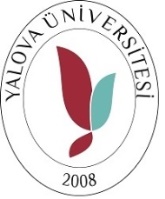 YALOVA ÜNİVERSİTESİİKTİSADİ VE İDARİ BİLİMLER FAKÜLTESİ	Öğrencinin	Adı Soyadı			: ………………………………………………………		Bölümü			: ………………………………………………………		Numarası			: ………………………………………………………	Staj Tarihleri			: …………………. - ………………..	İşyerinin	Adı			: ………………………………………………………		Sorumlu Kişi			: ………………………………………………………		Adres			: ………………………………………………………	Telefon			: ………………………………………………………İŞYERİ DEĞERLENDİRME FORMUİşletmemizde staj yapan …………………………………………………………… ‘nın yukarıdaki değerlendirme tablosuna göre YETERLİ / YETERSİZ olduğu kanaatindeyim. 									  İşyeri Yetkilisi									(KAŞE ve İMZA)							ÖZELLİKLERYETERLİYETERSİZİşe İlgiİşin TanımlanmasıAlet Teçhizat Kullanma YeteneğiAlgılama GücüSorumluluk DuygusuÇalışma HızıUygun ve Yeteri Kadar Malzeme Kullanma BecerisiZamanı Verimli Kullanma BecerisiProblem Çözebilme Yeteneğiİletişim KurmaKurallara UymaGenel DeğerlendirmeGrup Çalışmasına YatkınlığıKendisini Geliştirme İsteğiGENEL DEĞERLENDİRME (NOT İLE)……../100……../100